LA CULTURA FA SISTEMA 2021Avviso pubblico a favore dei sistemi servizi culturali accreditati nell’O.B.R., O.M.R. e O.A.R.SCHEDA A -  ISTANZA N.B. L’istanza, comprensiva degli allegati, dovrà tassativamente essere firmata digitalmente e  inviata per PEC REGIONE LAZIO                                                                                                                Direzione regionale Cultura,               Politiche giovanili e Lazio CreativoArea Servizi culturali e Promozione della lettura       via Rosa Raimondi Garibaldi 7 – 00145 Roma PEC: cultura@regione.lazio.legalmail.itIl/La sottoscritto/a _______________________________    _____________________________________	                 Nome                                                              CognomeNato/a a Comune ____________________________________ Provincia/Città Metr. _________________o, in alternativa, indicare il comune e lo Stato estero di nascita ________________________________________Data di nascita ______________________ C.F. ________________________________________________                                   GG/MM/AACellulare _______________________________ E-mail ordinaria __________________________________in qualità di(barrare una delle opzioni)   rappresentante legale 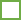   delegato/a (il/la delegato/a dovrà aver cura di allegare alla presente anche scansione dell’atto di delega da parte del legale rappresentante unito al documento di riconoscimento in corso di validità del legale rappresentante delegante; qualora la delega fosse firmata digitalmente, il documento di riconoscimento non è richiesto)Del  Soggetto titolare  o dell’ Ente capofila del Sistema di servizi culturali (Sistema bibliotecario, museale, archivistico o integrato) di cui alla scheda B; Ai sensi degli artt. 46 e 47 D.P.R. 445/2000 (Testo unico delle disposizioni legislative e regolamentari in materia di documentazione amministrativa), sotto la propria responsabilità e a conoscenza delle sanzioni previste dall’art. 76 del medesimo Testo Unico in caso di dichiarazioni mendaci,CHIEDEla concessione di un contributo pari a € ______________,00, a valere sulla L.R. 15 novembre 2019 n. 24, “Disciplina delle iniziative regionali di promozione della conoscenza del patrimonio e delle attività culturali del Lazio” e ss. mm. e ii.,  per la realizzazione del seguente progetto______________________________________________________________________________________________________________________________________________________________________________(Indicare il titolo del progetto candidato a contributo)Dichiara inoltre, ai sensi degli artt. 19 e 47 del D.P.R. 445 del 28/12/2000, che la copia del documento d’identità del legale rappresentante o del/della delegato/a, allegata qui di seguito nello stesso file, è conforme all’originale.Allega, inoltre, alla presente le seguenti:Scansione di un documento di riconoscimento dell’istante in corso di validità;In caso di delegato con delega non firmata digitalmente, scansione di un documento di riconoscimento del legale rappresentante in corso di validità;Scheda B – Anagrafica Scheda C – ProgettoScheda D – Prospetto economicoScheda E – Dichiarazione d’intentiScheda F – PrivacyLuogo e data  _____________________                	                                   GG/MM/AA                                                             L’istante                                                                                          ________________________SCHEDA B – ANAGRAFICA SOGGETTO TITOLARE / ENTE CAPOFILA PROPONENTEDenominazione (es. Comune, Comunità Montana, Consorzio, Unione di Comuni, ecc.)___________________________________________________________________________Codice fiscale/ Partita IVA ______________________________________________RAPPRESENTANTE LEGALE ______________________________        ___________________________________                     Nome	                                            CognomeSEDE LEGALEIndirizzo ______________________________________________________________________	Comune ______________________________ CAP ______________  Prov./ Città metr. ________RECAPITITelefono ____________________________________PEC ________________________________________Altra e-mail _______________________________________________________________MEZZI DI PAGAMENTO IBAN ____________________________________________________Intestatario ________________________________________________SISTEMA Denominazione ______________________________________________________________________Tipologia (museale, bibliotecario, archivistico o integrato)_______________________________________________________________Luogo e data  _____________________                	                                   GG/MM/AA                                                             L’istante                                                                                          ________________________SCHEDA C – PROGETTOTitolo del progetto____________________________________________________________________________Musei, biblioteche e archivi accreditati in O.M.R., O.B.R. e O.A.R. facenti parte del Sistema e aderenti al progetto candidato a contributo:Musei	      Biblioteche__________________________________________________________________________________________________________________________________________________________________________________________________________________________________________________________________________________________________________________________________________________________________________________________________________________________________________________________________________________________________________________________________________________________________________________________________________________________________________________________________________Archivi_____________________________________________________________________________________________________________________________________________________________________________________________________________________________________________________________________________________________________________________________________Estremi degli atti di  formale adesione al progetto da parte dei soggetti titolari dei singoli servizi culturali partecipanti al Sistema (soltanto per gli enti locali; es. delibera del Consiglio Comunale)__________________________________________________________________________________________________________________________________________________________________________________________________________________________________________________________________________________________________________________________________________________________________________________________________________________________________________________________Per i soggetti privati titolari dei singoli servizi culturali partecipanti al Sistema, invece, è richiesta l’allegazione di una scansione dell’atto di formale adesione al progetto.Operatori culturali (es. associazioni culturali, scuole, ecc.) coinvolti nel progetto (denominazione e sede)________________________________________________________________________________________________________________________________________________________________________________________________________________________________________________________________________________________________________________________________________________________________________________________________________________________________________________________________________________________________________________________Istituti culturali iscritti all’Albo regionale (2021) coinvolti nel progetto (denominazione e sede)________________________________________________________________________________________________________________________________________________________________________________________________________________________________________________________________________________________________________________________________________________________________________________________________________________________________________________________________________________________________________________________Professionalità coinvolte nel progetto (nome, ruolo, professione) con indicazione dei servizi per cui operano e se sono dipendenti subordinati o collaboratori esterni al Sistema________________________________________________________________________________________________________________________________________________________________________________________________________________________________________________________________________________________________________________________________________________________________________________________________________________________________________________________________________________________________________________________________________________________________________________________________Cronoprogramma (con indicazione di iniziative, luoghi e date)PIANO DI COMUNICAZIONE (con indicazione del responsabile della comunicazione)Descrizione del progetto, comprensiva degli obiettivi e delle modalità di realizzazione (Inclusiva anche delle eventuali iniziative sistemiche curate per il settecentenario dalla morte di Dante Alighieri) (max 5 cartelle 9000 battute)Luogo e data  _____________________                	                                   GG/MM/AA                                                             L’istante                                                                                          ________________________SCHEDA D – PROSPETTO ECONOMICOLuogo e data  _____________________                	                                   GG/MM/AA                                                             L’istante                                                                                          ________________________SCHEDA E – DICHIARAZIONE D’INTENTICon la sottoscrizione della presente l’istante dà atto e accetta che:ogni comunicazione relativa all'istanza di contributo dovrà essere trasmessa presso la sede legale del Soggetto titolare o Ente capofila del Sistema;le spese inerenti alle attività progettuali dovranno:essere state effettivamente sostenute e contabilizzate dal beneficiario del contributo nell’attuazione delle operazioni dando luogo ad adeguate registrazioni contabili, in conformità a quanto previsto dalle disposizioni vigenti;essere state sostenute successivamente alla pubblicazione del presente Avviso pubblico;essere comprovabili mediante fatture quietanzate o altri documenti contabili di valore probatorio equivalente che riportino la descrizione del bene o della prestazione acquistata e i dati dell’acquirente e del fornitore;essere tracciabili tramite assegni non trasferibili, bonifici e altre modalità di pagamento bancario o postale, nonché sistemi di pagamento elettronico ed attestate da mandati di pagamento quietanzati;le causali riportate negli ordini o strumenti di pagamento delle spese afferenti alle singole attività progettuali devono riferirsi, inequivocabilmente, alle attività stesse; sarà compito dell’Amministrazione monitorare, in sede di scrutinio delle rendicontazioni, il corretto adempimento della disposizione in argomento;l’erogazione del contributo regionale è subordinata alla verifica dello stato di regolarità contributiva attraverso il DURC;prima del formale avvio delle attività e su verifica del responsabile del procedimento individuato, su tutto il materiale promozionale, divulgativo e pubblicitario utilizzato per la comunicazione e la valorizzazione delle iniziative, si deve riportare la dicitura "Progetto realizzato con il sostegno della Regione Lazio per Biblioteche, Musei e Archivi – Piano annuale 2021, L.R. 24/2019" e detta dicitura deve essere riportata al di sopra del logo della Regione Lazio, come da indicazioni dell’Area Comunicazione istituzionale;è cura dell’istante controllare di aver compilato debitamente e correttamente l’istanza in tutte le sue parti; la Regione declina ogni responsabilità in merito a decisioni assunte in sede di valutazione del progetto imputabili a errori materiali, omissioni o inesattezze contenute nell’istanza e ascrivibili alla negligenza dell’istante;il contributo verrà devoluto alle finalità progettuali dichiarate in istanza; non sono stati richiesti, né s’intendono richiedere, per il progetto candidato, contributi, agevolazioni, sovvenzioni o attribuzioni patrimoniali a qualsiasi titolo ad altre strutture o organismi regionali, enti pubblici o società a controllo o partecipazione pubblica. Il Soggetto titolare/ Ente capofila del Sistema si impegnerà ad interagire con l’Amministrazione regionale in modo trasparente e leale, cooperando al fine di rendere sollecita ed efficiente la celebrazione della procedura di cui all’oggetto. Luogo e data  _____________________                	                                   GG/MM/AA                                                             L’istante                                                                                          ________________________SCHEDA F – PRIVACYAi sensi degli articoli 13 e 14 del Regolamento (UE) 2016/679 del Parlamento Europeo e del Consiglio, del 27 aprile 2016, relativo alla protezione delle persone fisiche con riguardo al trattamento dei dati personali, nonché alla libera circolazione di tali dati e che abroga la direttiva 95/46/CE (regolamento generale sulla protezione dei dati - di seguito RGPD), si informa che i dati personali forniti saranno trattati secondo i principi di correttezza, liceità e trasparenza nel rispetto della citata normativa europea e di quella nazionale di cui al D.lgs. 30 giugno 2003, n. 196 (come modificato dal D.lgs. 10 agosto 2018, n. 101). A tal riguardo, si forniscono le seguenti informazioni relative al trattamento dei dati personali forniti:Titolare del trattamento è la Giunta della Regione Lazio, con sede in Via R. Raimondi Garibaldi 7, 00145 Roma - PEC: protocollo@regione.lazio.legalmail.it Responsabile del Trattamento è LAZIOcrea S.p.A. (società in house e strumento operativo della Regione Lazio), designata dal Titolare del trattamento ai sensi dell’art. 28 del RGPD. La informiamo, altresì, che in applicazione del predetto art. 28, par. 4) del RGPD i dati personali oggetto della presente informativa saranno trattati anche da un (sub) Responsabile del trattamento;Responsabile della protezione dei dati (di seguito DPO), Ing. Gianluca Ferrara. Recapito postale: Via R. Raimondi Garibaldi 7 - 00147 Roma (RM), Palazzina B piano VI, stanza n. 42. PEC: DPO@regione.lazio.legalmail.it email istituzionale: dpo@regione.lazio.it tel. 06 51684857I dati personali forniti verranno trattati per le seguenti finalità: partecipazione al procedimento di concessione dei contributi previsti dal presente avviso pubblico;erogazione del contributo concesso; ulteriori finalità previste nel medesimo Avviso o in altre disposizioni di leggi o regolamenti, statali o regionali, o da norme europee; esecuzione da parte della Regione Lazio dei compiti di interesse pubblico o comunque connessi all'esercizio dei propri pubblici poteri, ivi incluse le finalità di archiviazione, di ricerca storica e di analisi per scopi statistici.I dati personali saranno conservati per il periodo di tempo necessario per il conseguimento delle finalità per le quali sono raccolti e trattati, incluso l’assolvimento degli obblighi di pubblicazione e archiviazione sussistenti in capo alla Amministrazione Regionale. Si informa che, ove necessario per il perseguimento delle finalità e dell’adempimento degli obblighi sopra specificati, la Regione Lazio potrà raccogliere presso altre pubbliche amministrazioni o enti pubblici e privati le seguenti categorie di dati personali: dati relativi ai requisiti richiesti e/o dichiarati ai fini della partecipazione alla procedura disciplinata dal presente Avviso pubblico o per l’erogazione del contributo concesso, inclusi dati inerenti la capacità giuridica e di agire, i poteri di rappresentanza legale posseduti, dati giudiziari. A titolo esemplificativo, i predetti dati potranno essere raccolti presso autorità giudiziarie, camere di commercio, pubblici registri, ecc.. Il trattamento dei dati sarà effettuato anche con l’ausilio di strumenti informatici (eventualmente cartacei) idonei a garantire la sicurezza e la riservatezza dei dati stessi nel rispetto della normativa in materia di tutela dei dati. Il predetto trattamento è svolto da soggetti/addetti, dipendenti /collaboratori del titolare o del responsabile o subresponsabile del trattamento, ai quali sono state fornite le opportune istruzioni operative relativamente al trattamento dei dati personali, in particolare in tema di sicurezza e corretto utilizzo dei dati stessi. Si informa, inoltre, che i dati personali raccolti potranno essere oggetto di comunicazione ai soggetti, interni o esterni alla Regione Lazio, nei confronti dei quali la comunicazione si configura come adempimento di obblighi di legge, o come necessaria per il perseguimento delle finalità in precedenza descritte, ovvero per la tutela dei diritti e degli interessi della Regione Lazio. A titolo esemplificativo, i predetti dati potranno essere comunicati ad organi di vigilanza e controllo, ad autorità giudiziarie. I dati raccolti ed elaborati non vengono trasferiti presso Società o altre entità al di fuori del territorio comunitario, salvo ciò non sia necessario per applicazione di specifiche disposizioni di legge. La comunicazione dei dati personali richiesti è necessaria ai fini della istruzione della domanda di contributo. La mancata, parziale o inesatta comunicazione degli stessi potrà avere, come conseguenza, l’impossibilità per quest’Amministrazione di istruire la richiesta presentata e realizzare le finalità sopra indicate. L’indicazione di dati non veritieri può far incorrere in esclusione dal procedimento e, nei casi previsti dalla legge, in sanzioni penali. In ogni momento l’interessato potrà esercitare, alle condizioni e nei limiti previsti dal RGPD, fermo restando quanto in precedenza specificato in materia di conseguenze della mancata comunicazione dei dati, il diritto di accesso ai propri dati personali nonché gli altri diritti di cui agli articoli 15 e seguenti del RGPD. Le richieste dovranno essere trasmesse al Titolare del trattamento (anche per il tramite del DPO) agli indirizzi sopra menzionati.L’interessato potrà, altresì, esercitare il diritto di proporre reclamo all’autorità Garante per la protezione dei dati personali, qualora ritenga che nel trattamento dei Suoi dati si sia verificata una violazione a quanto previsto dal RGPD, come previsto dall’art. 77 del medesimo Regolamento, seguendo le procedure e le indicazioni pubblicate sul sito ufficiale dell’Autorità: www.garanteprivacy.it Per presa visione,           L’istante____________________USCITEPREVENTIVO1.Costi di produzione e comunicazionePrestazioni professionali di soggetti esterni€Rimborsi di viaggi e di ospitalità€Organizzazione di eventi e di iniziative€Affitto di spazi e noleggio di attrezzature€Spese di cancelleria e acquisto materiali €Produzione di materiali scientifici€Spese SIAE€Produzione e diffusione di materiale promozionale, pubblicità su media€TOTALE Costi di produzione€2.  Spese progettazione e coordinamento Spese di progettazione e di coordinamento delle attività, qualora affidate a soggetti non dipendenti fissi e non di enti strumentali, consentite nel limite massimo del 15% del totale delle uscite.€3. Spese per il personale dipendenteSpese per il personale dipendente fisso e di enti strumentali per la quota parte relativa al tempo di formale assegnazione al progetto (mediante ordini di servizio o altri atti idonei a dimostrare l’assegnazione e il tempo dedicato), consentite nel limite massimo del 10%. €TOTALE USCITE€ENTRATE1. Contributo del soggetto proponente€2. Altri contributi e proventi vari (specificare)€3.Contributo richiesto alla Regione Lazio€TOTALE ENTRATE€ENTRATE – USCITE(N.B. La differenza tra le entrate e le uscite deve essere pari a € 0,00 (zero); non è ammissibile il deficit di bilancio)€